استمارة تحضير لمادة:العلوم الإدارية.الوحدة: الثالثة" التنظيم."المرحلة الدراسية:ثانوي المسار:أنساني العام الدراسي     14/    14 ه فترة تنفذ الوحدة : من    /    /     14إلى     /    /     14هاليومالتاريخالصفموضوع الدرس                         الأهداف    الواجبإستراتيجية التدريس                     الوسائل                     الوسائلالأحــد   /    /ثالث ثانويأنسانيتعــريف التنظيـــــــــــم أن تعدد تعريفات علماء الإدارة للتنظيمأن تتعرف الطالبة على أهداف عملية التنظيمرقم 2ص 60- الحوار والمناقشة     (     )- حل المشكلات (   )- التعلم التعاوني                 (    )- الاستكشاف والاستقصاء  (     )- تمثيل الأدوار (   )- القصة       (     )- أخرى       (     )- العصف الذهني       (      )- عمليات التفكير الإبداعي       (     )- التفكير الناقد (    )أوراق عمل_عرض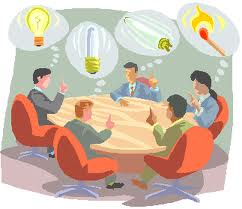 السبورة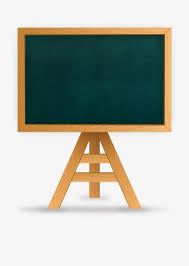 الأقلام الملونة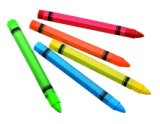 جهاز العرض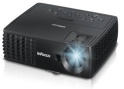 الكتاب المدرسي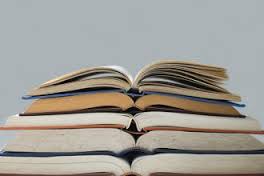 شرائح الباوربوينت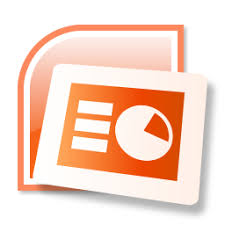 الاثنيـن   /    /ثالث ثانويأنسانيأنـــــواع التنظـيــــــــمأن تتعرف الطالبة أنواع التنظيمأن تبين الطالبة كيف يتكون التنظيم الغير رسميأن تميز الطالبة الفرق بين التنظيم الرسمي والغير رسميعددي أنواع التنظيم؟- الحوار والمناقشة     (     )- حل المشكلات (   )- التعلم التعاوني                 (    )- الاستكشاف والاستقصاء  (     )- تمثيل الأدوار (   )- القصة       (     )- أخرى       (     )- العصف الذهني       (      )- عمليات التفكير الإبداعي       (     )- التفكير الناقد (    )أوراق عمل - عرض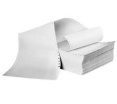 السبورةالأقلام الملونةجهاز العرضالكتاب المدرسيشرائح الباوربوينتالـثلاثاء    /   /ثالث ثانويأنسانيمبادئ التنظيم الإداريأن تعرف الطالبة مبادئ التنظيمأن تعدد الطالبة مبادئ التنظيمأن تميز الطالبة بين السلطة والمسؤوليةأن تفرق الطالبة بين المركزية واللامركزية.رقم 3 ص60- الحوار والمناقشة     (     )- حل المشكلات (   )- التعلم التعاوني                 (    )- الاستكشاف والاستقصاء  (     )- تمثيل الأدوار (   )- القصة       (     )- أخرى       (     )- العصف الذهني       (      )- عمليات التفكير الإبداعي       (     )- التفكير الناقد (    )عرض _ أوراق عمل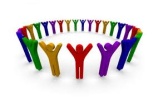 السبورةالأقلام الملونةجهاز العرضالكتاب المدرسيشرائح الباوربوينتالأربعـاء  /   /ثالث ثانويأنسانيخصائص التنظيم الجيدأن تعدد الطالبة خصائص التنظيمأن تتعرف الطالبة على مقاييس الأداءرقم 5ص60- الحوار والمناقشة     (     )- حل المشكلات (   )- التعلم التعاوني                 (    )- الاستكشاف والاستقصاء  (     )- تمثيل الأدوار (   )- القصة       (     )- أخرى       (     )- العصف الذهني       (      )- عمليات التفكير الإبداعي       (     )- التفكير الناقد (    )أوراق عمل - عرض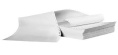 السبورةالأقلام الملونةجهاز العرضالكتاب المدرسيشرائح الباوربوينتالخميس   /   /ثالث ثانويأنسانيمراجعة وحل تمارين الوحــــــــــــــــــــــدةأن تسترجع الطالبة الأساليب التي تمت دراستها في الدروس الماضية.أن تتعود الطالبة على الطريقة الجماعية للنقاش وإدارة الحوار أن تعبر الطالبة عما يجول في خاطرها............- الحوار والمناقشة     (     )- حل المشكلات (   )- التعلم التعاوني                 (    )- الاستكشاف والاستقصاء  (     )- تمثيل الأدوار (   )- القصة       (     )- أخرى       (     )- العصف الذهني       (      )- عمليات التفكير الإبداعي       (     )- التفكير الناقد (    )أوراق عمل – عرض +الكتاب المدرسي 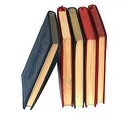 السبورةالأقلام الملونةجهاز العرضالكتاب المدرسيشرائح الباوربوينت